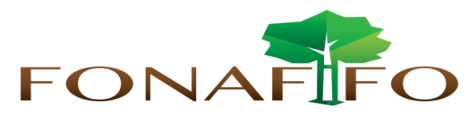 Fondo Nacional de Financiamiento  ForestalJunta DirectivaSesión Ordinaria N°07-2020, miércoles 12 de agosto de 2020 a las 09:00 a.m. presencia virtualAGENDALectura y aprobación de la agenda del díaLectura y aprobación Acta N°06-2020Presentación de ejecución y evaluación presupuestaria del Fonafifo y el Fideicomiso, II TrimestrePresentación de Estados FinancierosPropuesta Plan-Presupuesto 2021 del Fideicomiso 544 FONAFIFO/BNCRInforme de avance iniciativas para lograr la mayor ejecución de recursos del PPSAModificaciones al Manual de Procedimientos de PSACriterio proyecto: “Expediente Nº 22015 “Reforma a los Transitorios I y II de la Ley N° 9524 del 7 de marzo del 2018, Ley de Fortalecimiento del Control Presupuestario de los Órganos Desconcentrados del Gobierno Central”Lectura de correspondenciaCorrespondencia enviada:Oficio DG-OF-088-2020 enviado al señor Carlos Manuel Rodríguez con felicitación por su nombramiento como Director General y Presidente del Fondo Mundial para el Medio Ambiente.Minuta reunión de la Comisión creada por la Junta Directiva para analizar la propuesta del programa de crédito.Derecho de respuesta de Fonafifo al Colegio de Ingenieros AgrónomosOficio DSA-OF-0079-2020 respuesta brindada al Ing. Alvaro Solano ante inconformidad que presentó a la Contraloría de Servicios  Correspondencia recibida:Galardón a FonafifoOficio DFOE-DI-1244 de la Contraloría General de la República en respuesta a gestión de denunciante en contra del FonafifoOficio DG-OF-096-2020 en respuesta a la nota ONF-055-2020Puntos variosExpedientes llamados a audienciaInforme sobre coadyuvancia recurso de amparo ONFRevisión de acuerdo de contratos a 10 añosActualización del proceso de articulación del PSA con NAMAS